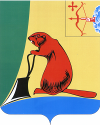 ТУЖИНСКАЯ РАЙОННАЯ ДУМАКИРОВСКОЙ ОБЛАСТИРЕШЕНИЕпгт ТужаО внесении изменений в решение Тужинской районной Думыот 25.07.2016 №76/480В целях приведения нормативного правового акта в соответствие с нормами действующего законодательства Тужинская районная Дума РЕШИЛА:1. Внести в решение Тужинской районной Думы от 25.07.2016 №76/480 (в ред. от 23.04.2018) «Об утверждении Положения о муниципальной службе в Тужинском муниципальном районе» (далее соответственно – Решение, Положение) следующие изменения:В частях 1, 1-1 статьи 8 Положения слова «муниципальными служащими органов местного самоуправления муниципального образования Тужинский муниципальный район» заменить словами «государственными гражданскими служащими Кировской области».2. Опубликовать настоящее решение в Бюллетене муниципальных нормативных правовых актов органов местного самоуправления Тужинского муниципального района Кировской области.Глава Тужинского муниципального района		Е.В. ВидякинаПредседатель Тужинскойрайонной Думы				Е.П. Оносов07.08.2018№27/213